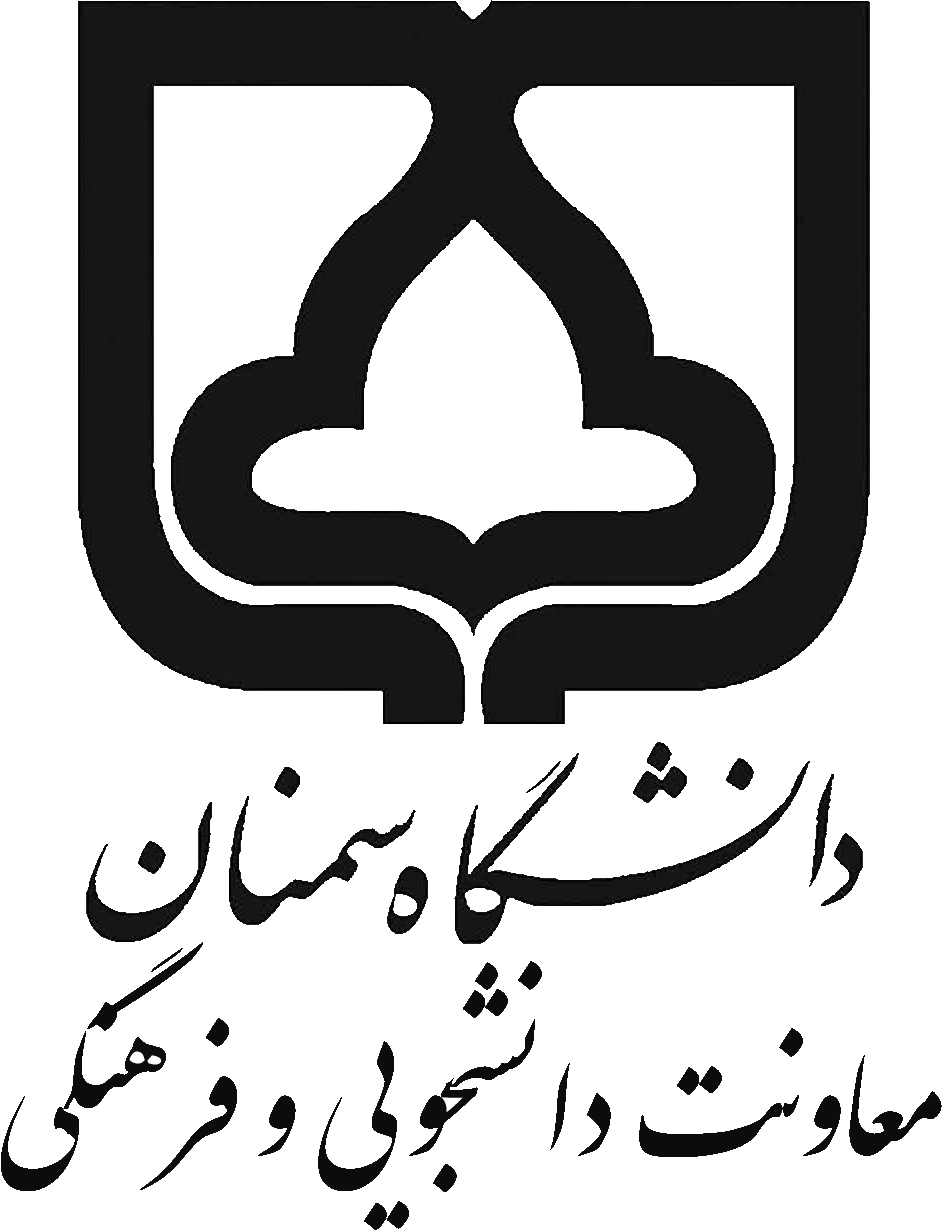 ارائه برنامه های انجمن های علمی دانشجویی از تاریخ 01/03/...... لغایت 31/02/......نام انجمن علمی دانشجویی : ......................ردیفعنوانزمانمکانتعدادسطح برنامهاقلام و اقدامات مورد نیازبرآورد هزینه